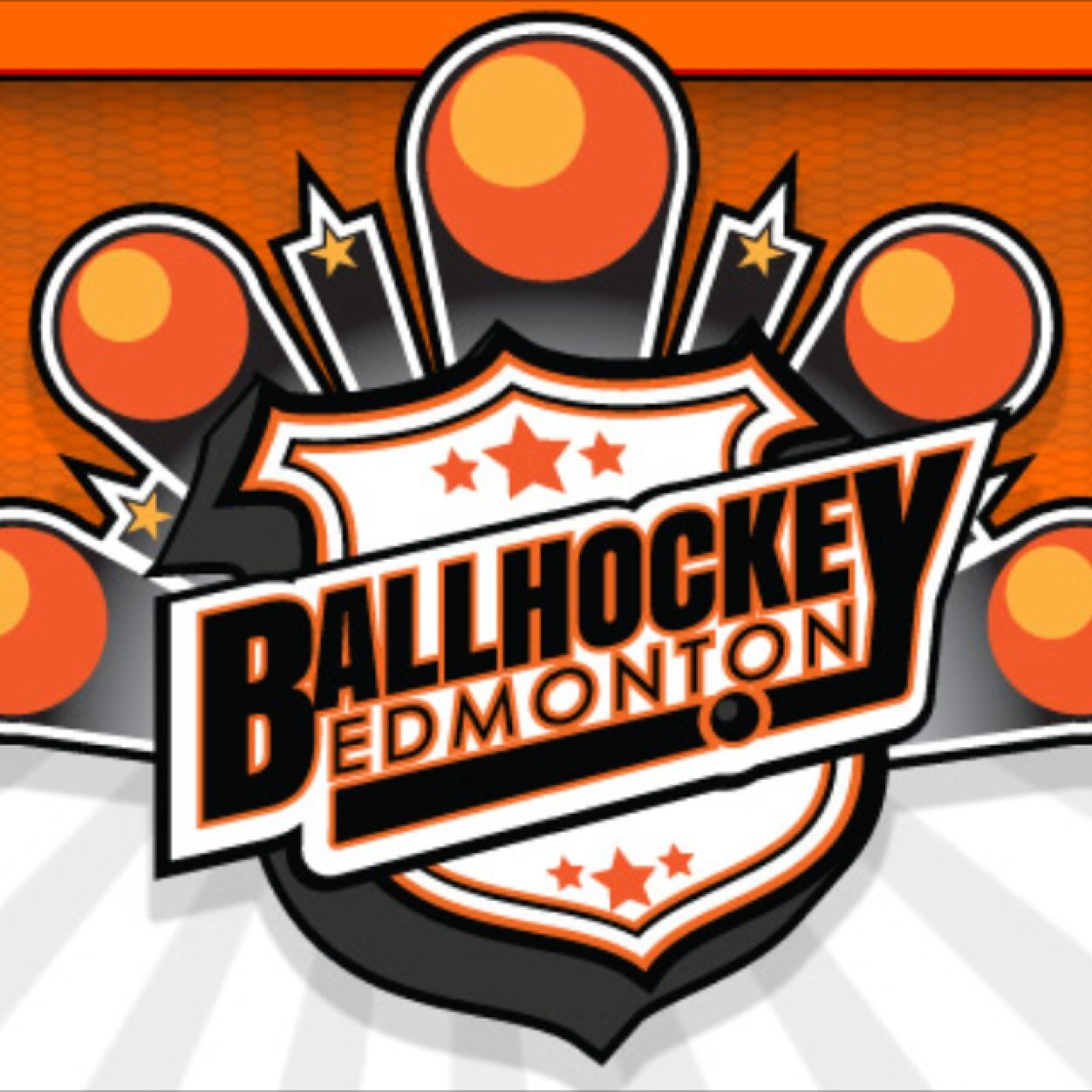 January 30, 2020Greetings … thanks for showing interest in BHE  - Men’s Division. Please find enclosed an application form as well as a credit card authorization form – should you choose to use it.The cost for the 2020 season will be $4590.00 per team.  There are 24 regular season games and playoffs. The fees are split up into payments for your convenience. Once you make your first payment, you will guarantee a spot for your team for the upcoming 2020 season. We remind you that we accept all teams on a first-come, first-serve basis, so if you are serious about getting a team in, we suggest you send your application form and your first payment as soon as possible. Once you submit your form and deposit, the BHE Office will contact you and confirm your entry, and begin talking about preliminary placing for your team. Since we have 12 divisions in total, we will try to put your team in the appropriate level of play. If you have any questions, please feel free to e-mail us at the address listed below or check out our website.Thanks again for your interest, and we hope to hear from you soon.Gabriel Nader – Steve Weber – Jeremey Klausner – Donna LunninBHE 1e-mail:	   bhe1@shaw.cawebsite: bhe1.caphone:    780-944-4090 PROPOSED TEAM NAME: _______________________________________________Team Main Contact:__________________________________________Mailing Address: _______________________City/Town: ___________________  Postal Code: _______________Home Phone: _______________ Cell Phone: _______________________E-mail address: _________________________________________________2nd Contact________________  Cell phone:_______Email_______________________________To place your team in the proper division of play, what type of ball hockey or ice hockey experience does your team have?________________________________________________________________________________________________________________________________________________________________________________________________________________________________________________________________________________________________________________________________________________________________________________________________________________________________________________________________________________________________________________________________________________________________Notes:Do NOT buy uniforms until your team name has been approved by the league. Keep in mind if your Team’s jersey colors conflict with the other Team’s, the home Team has to wear pinnies (available at the front table).Your proposed team name is not guaranteed … if another team already has it or if it is deemed inappropriate, we will ask you to select another team nameApplications accepted on a first-come, first-serve basis. To guarantee your spot, please send this form in along with your first payment of $1,500.00. If you wish to pay by Credit Card, please fill in the attached authorization form and return to the office, we also accept e-transfers as well as cash.(Do not send cash in the mail)Mail your application or drop it off to the following address:BHE17415 – 106a avenueEdmonton, AlbertaT5S-1M7BHECREDIT CARD AUTHORIZATIONI __________ authorize BHE to process  charges in the amount of $_____for the 2020 Spring Summer Season to my  _____VISA  ______Mastercard.Card Number:_________________Expiry Date:_______  3 digit security code:____Signature of Card Holder:____________________________Date:____________Please e-mail form to: bhe1@shaw.caOr drop off/mail To:BHE17415-106 A Ave. NWEdmonton, ABT5S 1M71st Payment$ 1500.00 due February 15-20202nd Payment$ 1500.00 due March 15-20203rd & final Payment$ 1590.00 due by April 15-2020       BHE       2020 Team Application Form